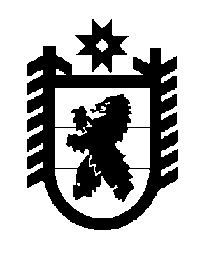 Российская Федерация Республика Карелия    ПРАВИТЕЛЬСТВО РЕСПУБЛИКИ КАРЕЛИЯРАСПОРЯЖЕНИЕот  23 августа 2016 года № 656р-Пг. Петрозаводск 	Внести в приложение к распоряжению Правительства Республики Карелия от 12 января 2012 года № 7р-П (Собрание законодательства Республики Карелия, 2012, № 1, ст. 94) изменение, признав утратившей силу позицию:           Глава Республики Карелия                                                                  А.П. Худилайнен    «От государственного казенного учреждения Республики Карелия «Олонецкое центральное лесничество»От государственного казенного учреждения Республики Карелия «Олонецкое центральное лесничество»От государственного казенного учреждения Республики Карелия «Олонецкое центральное лесничество»От государственного казенного учреждения Республики Карелия «Олонецкое центральное лесничество»От государственного казенного учреждения Республики Карелия «Олонецкое центральное лесничество»1.Автомобиль ГАЗ-31101год выпуска 1993, государст-венный номер К945КВ10, инвен-тарный номер 000000000000040442082,322. Автомобиль УАЗ-39091год выпуска 1999, государст-венный номер К940КВ10, инвен-тарный номер 000000000000137173176,20».